A student from the School of Education of the University of Applied Sciences Northwestern Switzerland is currently teaching in your child's class. They would like to record parts of their lessons with audio or video devices in order to better analyse and assess their teaching. This could mean that your child is recorded or filmed in the process. The University of Applied Sciences Northwestern Switzerland assures you that the data recorded will be handled confidentially. The data will only be used for the assessment of both the student and the study programme by the institute management or its staff and will be deleted afterwards. The audio and video recordings will not be published in any way.We kindly ask you to sign the attached consent form giving permission to the student to do audio and/or video recordings in the class of your child. Please do not hesitate to contact us if you have any questions (videoportfolio.ip.ph@fhnw.ch).Sincerely,Consent form for parents or carers Surname and first name of child:______________________________________________________________________________Surname and first name of parent, carer or legal guardian:______________________________________________________________________________Please check the applicable box: I give permission for video and/or audio recording to be done in the class of my child for the purposes stated in the letter above. orI do not give permission for video and/or audio recording to be done in the class of my child. Place, date		Signature_____________________________				____________________________Please return the consent form to the student teaching in the class of your child.School of Education
University of Applied Sciences Northwestern Switzerland
Institute of Primary Education Tanja Faëdi & Martina Rüefli[Module co-leads of video portfolios]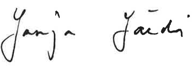 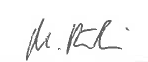 ______________________________Name and signature of student___________________________